ПОСТАНОВЛЕНИЕот 28.07.2020 г. № 429а.  ХакуринохабльО назначении публичных слушаний по проекту внесения изменений в Правила землепользования и застройки муниципального образования «Мамхегское сельское поселение»В соответствии со ст.30-36 Градостроительного Кодекса Российской Федерации, Федеральным законом от 6 октября 2003 г. №131-ФЗ "Об общих принципах местного самоуправления в Российской Федерации" и с Положением "О порядке организации и проведения общественных обсуждений или публичных слушаний в области градостроительной деятельности в Шовгеновском районе", утвержденным решением Совета народных депутатов Шовгеновского района от 13.07.2018 г. №83ПОСТАНОВЛЯЮ:Назначить публичные слушания по проекту внесения изменений в Правила землепользования и застройки муниципального образования «Мамхегское сельское поселение». Публичные слушания по проекту внесения изменений в Правила землепользования и застройки муниципального образования «Мамхегское сельское поселение» провести с 06.08.2020 года до 06.10.2020 года. Собрание участников публичных слушаний провести 06.10.2020 года в 10 часов 00 минут в актовом зале администрации МО «Шовгеновский район» по адресу: а.Хакуринохабль, ул.Шовгенова, 9.Ознакомиться с материалами по проекту внесения изменений в Правила землепользования и застройки муниципального образования «Мамхегское сельское поселение» можно в отделе архитектуры, градостроительства и ЖКХ администрации МО «Шовгеновский район» и на официальном сайте администрации МО «Шовгеновский район».   Заявления об участии в публичных слушаниях, предложения граждан по проекту внесения изменений в Правила землепользования и застройки муниципального образования «Мамхегское сельское поселение» принимаются в письменном виде отделом архитектуры, градостроительства и ЖКХ администрации МО «Шовгеновский район» по адресу: а. Хакуринохабль, ул. Шовгенова, 13, с 9.00 до 18.00. в рабочие дни до 06.10.2020 года.  Оповещение о назначении публичных слушаний опубликовать в районной газете «Заря» и разместить на официальном сайте МО «Шовгеновский район». Проект внесения изменений в Правила землепользования и застройки муниципального образования «Мамхегское сельское поселение» разместить на официальном сайте МО «Шовгеновский район».Контроль за исполнением данного постановления возложить на отдел архитектуры, градостроительства и ЖКХ администрации МО «Шовгеновский район».Настоящее постановление вступает в силу с момента публикации оповещения о назначении публичных слушаний.РЕСПУБЛИКА АДЫГЕЯ Администрация муниципального образования «Шовгеновский район»     385440, аул Хакуринохабль,  ул.Шовгенова, 9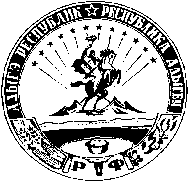 АДЫГЭ РЕСПУБЛИК Муниципальнэ образованиеу «Шэуджэн район» иадминистрацие                 385440, къ. Хьакурынэхьабл,  ур.Шэуджэным ыцI, 9